Об утверждении административногорегламента предоставления муниципальной  услуги «Признание садового дома жилым домом и жилого дома садовым домом»В целях приведения в соответствие с действующим законодательством нормативных правовых актов, руководствуясь Федеральным законом от 27.07.2010 N 210-ФЗ "Об организации предоставления государственных и муниципальных услуг", Уставом Добринского муниципального района, администрация муниципального района        П О С Т А Н О В Л Я Е Т:   1. Утвердить административный регламент предоставления муниципальной услуги «Признание садового дома жилым домом и жилого дома садовым домом».2. Опубликовать настоящее постановление в районной газете «Добринские вести» и разместить на официальном сайте администрации Добринского муниципального района.3. Контроль за исполнением настоящего   постановления возложить на заместителя   главы администрации муниципального района    В.Н. Каковкина Глава администрациимуниципального района                                                       С.П. МоскворецкийПриложениек постановлению администрации                                                                         Добринского муниципального районаЛипецкой области                                                                                                              от 20.04.2020 г. № 253 АДМИНИСТРАТИВНЫЙ РЕГЛАМЕНТ ПРЕДОСТАВЛЕНИЯ МУНИЦИПАЛЬНОЙ УСЛУГИ «ПРИЗНАНИЕ САДОВОГО ДОМА ЖИЛЫМ ДОМОМ И ЖИЛОГО ДОМА САДОВЫМ ДОМОМ»Раздел I. ОБЩИЕ ПОЛОЖЕНИЯ1. Предмет регулирования регламента1. Административный регламент предоставления муниципальной услуги «Признание садового дома жилым домом и жилого дома садовым домом» определяет сроки и последовательность административных процедур (действий) при предоставлении муниципальной услуги «Признание садового дома жилым и жилого дома садовым домом» (далее – муниципальная услуга), а также порядок взаимодействия между должностными лицами администрации Добринского муниципального района, порядок взаимодействия администрации Добринского муниципального района с заявителями, иными органами, учреждениями и организациями при предоставлении муниципальной услуги (далее – административный регламент).2. Круг заявителей2. Заявителями на получение муниципальной услуги являются правообладатели жилого дома или садового дома, а также уполномоченные ими в установленном законом порядке лица (далее - заявитель).3. Требования к порядку информирования о предоставлении муниципальной услуги3. Информирование о порядке предоставления муниципальной услуги и услуг, которые являются необходимыми и обязательными для предоставления муниципальной услуги, о ходе предоставления муниципальной услуги осуществляется администрацией Добринского муниципального района (далее – ОМСУ) с использованием информационно-телекоммуникационной сети «Интернет», включая Единый портал государственных и муниципальных услуг (функций) (далее - ЕПГУ) (http://www.gosuslugi.ru) и Региональный портал государственных и муниципальных услуг Липецкой области» (далее – РПГУ) (http://pgu.admlr.lipetsk.ru), средств телефонной связи, средств массовой информации, информационных материалов, путем размещения информации на официальном сайте ОМСУ (http://www.admdobrinka.ru/)(далее – сайт ОМСУ), и направления письменных ответов на обращения заявителей посредством почтовой связи, посредством электронной почты в течении 5 рабочих дней с момента поступления заявления, а также при личном приеме заявителей. 4. На сайте ОМСУ, многофункционального центра предоставления государственных и муниципальных услуг (далее – МФЦ), ЕПГУ и РПГУ размещаются сведения: о местонахождении, номерах телефонов для справок, электронной почте, графике (режиме) работы ОМСУ, МФЦ, перечень МФЦ, в которых предоставляется муниципальная услуга, адреса местонахождения, телефоны.5. ОМСУ осуществляет прием заявителей для предоставления муниципальной услуги в соответствии с графиком работы, утвержденным руководителем (или иным уполномоченным лицом) ОМСУ.Консультации предоставляются по вопросам:графика работы ОМСУ;перечня документов, необходимых для предоставления заявителям муниципальной услуги;порядка заполнения реквизитов заявления о предоставлении заявителю муниципальной услуги, форма которого предусмотрена приложением 1 к административному регламенту;порядка и условий предоставления муниципальной услуги;сроков предоставления муниципальной услуги;оснований для отказа в предоставлении муниципальной услуги;порядка обжалования решений, действий (бездействия) должностных лиц.6. На сайте ОМСУ, ЕПГУ и РПГУ, информационных стендах в МФЦ размещается следующая информация:текст административного регламента с приложениями;извлечения из нормативных правовых актов, содержащих нормы, регулирующие деятельность ОМСУ по предоставлению муниципальной услуги;перечень документов, необходимых для предоставления гражданам муниципальной услуги, а также требования, предъявляемые к этим документам;процедура предоставления муниципальной услуги в текстовом виде;бланк и образец заполнения заявления;исчерпывающий перечень оснований для отказа в предоставлении муниципальной услуги;местонахождение, график (режим) работы, номера телефонов, адреса интернет-сайтов и электронной почты ОМСУ и МФЦ;информация о порядке обжалования решений и действий (бездействия) должностных лиц ОМСУ и МФЦ.7. В целях обеспечения равного доступа к получению необходимой информации о порядке предоставления муниципальной услуги сайт ОМСУ должен располагать версией для людей с ограниченными возможностями зрения.8. При ответах на телефонные звонки и устные обращения специалисты ОМСУ, в функции которых входит прием граждан, подробно и в вежливой (корректной) форме консультируют обратившихся заявителей по интересующим их вопросам. Ответ на телефонный звонок должен содержать информацию о наименовании органа, в который позвонил заявитель, фамилии, имени, отчестве и должности специалиста, принявшего телефонный звонок. Раздел II. СТАНДАРТ ПРЕДОСТАВЛЕНИЯ МУНИЦИПАЛЬНОЙ УСЛУГИ4. Наименование муниципальной услуги9. Наименование муниципальной услуги «Признание садового дома жилым домом и жилого дома садовым домом».5. Наименование органа, предоставляющего муниципальную услугу10. Муниципальную услугу предоставляет администрация Добринского муниципального района.Согласно пункту 3 части 1 статьи 7 Федерального закона от 27 июля 2010 года № 210-ФЗ «Об организации предоставления государственных и муниципальных услуг» (далее – Федеральный закон) ОМСУ не вправе требовать от заявителя осуществления действий, в том числе согласований, необходимых для получения муниципальной услуги и связанных с обращением в иные государственные органы, органы местного самоуправления, организации, за исключением получения услуг и получения документов и информации, включенных в Перечень услуг, которые являются необходимыми и обязательными для предоставления муниципальных услуг, утвержденный решением Совета депутатов Добринского муниципального района Липецкой области №84-рс от 28.11.2014 «О Перечне услуг, которые являются необходимыми и обязательными для предоставления структурными подразделениями администрации Добриснкого муниципального района муниципальных услуг и предоставляются организациями, участвующими в предоставлении муниципальных услуг, и о Порядке определения размера платы за их оказания».При предоставлении муниципальной услуги в целях получения информации, необходимой для признания садового дома жилым домом и жилого дома садовым домом, осуществляет взаимодействие с Управлением Росреестра по Липецкой области.6. Описание результата предоставления муниципальной услуги11. Результатом предоставления муниципальной услуги является предоставление заявителю решения о признании садового дома жилым домом и жилого дома садовым домом или предоставление отказа о признании садового дома жилым и жилого дома садовым домом.7. Срок предоставления муниципальной услугиМуниципальная услуга предоставляется в течение сорока восьми календарных дней со дня подачи заявления.Срок направления решения о признании садового дома жилым домом или жилого дома садовым домом - не позднее чем через 3 рабочих дня со дня принятия решения.8. Нормативные правовые акты, регулирующие предоставление муниципальной услугиПеречень нормативных правовых актов, регулирующих предоставление муниципальной услуги (с указанием реквизитов и источников официального опубликования), размещен на сайте администрации Добринского муниципального района (http://www.admdobrinka.ru/index.html),                                                                                                                                            а также на ЕПГУ (http://www.gosuslugi.ru), РПГУ (http://pgu.admlr.lipetsk.ru) и в информационной системе «Региональный реестр государственных и муниципальных услуг».Администрация Добринского муниципального района, обеспечивает размещение и актуализацию перечня нормативных правовых актов, регулирующих предоставление муниципальной услуги, на своем официальном сайте, а также в соответствующем разделе Регионального реестра.9. Исчерпывающий перечень документов, необходимых в соответствии с нормативными правовыми актами для предоставления муниципальной услуги и услуг, которые являются необходимыми и обязательными для предоставления муниципальной услуги, подлежащих представлению заявителем, способы их получения заявителем, в том числе в электронной форме, порядок их представления12. Для получения муниципальной услуги заявитель представляет в ОМСУ, МФЦ:          а) заявление по форме согласно приложению 1 к административному регламенту, о признании садового дома жилым домом или жилого дома садовым домом (далее - заявление), в котором указываются кадастровый номер садового дома или жилого дома и кадастровый номер земельного участка, на котором расположен садовый дом или жилой дом, почтовый адрес заявителя или адрес электронной почты заявителя, а также способ получения решения уполномоченного органа местного самоуправления и иных предусмотренных постановлением Правительства РФ от 28.01.2006 № 47 «Об утверждении Положения о признании помещения жилым помещением, жилого помещения непригодным для проживания, многоквартирного дома аварийным и подлежащим сносу или реконструкции, садового дома жилым домом и жилого дома садовым домом» (далее – настоящее Положение) документов (почтовое отправление с уведомлением о вручении, электронная почта, получение лично в многофункциональном центре, получение лично в уполномоченном органе местного самоуправления)б) выписку из Единого государственного реестра недвижимости об основных характеристиках и зарегистрированных правах на объект недвижимости (далее - выписка из ЕГРН), содержащую сведения о зарегистрированных правах заявителя на садовый дом или жилой дом, либо правоустанавливающий документ на жилой дом или садовый дом в случае, если право собственности заявителя на садовый дом или жилой дом не зарегистрировано в Едином государственном реестре недвижимости, или нотариально заверенную копию такого документа;в) заключение по обследованию технического состояния объекта, подтверждающее соответствие садового дома требованиям к надежности и безопасности, установленным частью 2 статьи 5, статьями 7, 8 и 10 Федерального закона «Технический регламент о безопасности зданий и сооружений», выданное индивидуальным предпринимателем или юридическим лицом, которые являются членами саморегулируемой организации в области инженерных изысканий (в случае признания садового дома жилым домом);г) в случае, если садовый дом или жилой дом обременен правами третьих лиц, - нотариально удостоверенное согласие указанных лиц на признание садового дома жилым домом или жилого дома садовым домом.В случае обращения заявителя через представителя, лицо, подающее заявление, предъявляет документы, подтверждающие полномочия представителя заявителя в соответствии с законодательством Российской Федерации.Заявление и документы, предусмотренные настоящим разделом административного регламента, могут  быть направлены в форме электронных документов (при наличии технической возможности). 10. Исчерпывающий перечень документов, необходимых в соответствии с нормативными правовыми актами для предоставления муниципальной услуги, которые находятся в распоряжении органов местного самоуправления, иных органов и организаций и которые заявитель вправе представить, а также способы их получения заявителями, в том числе в электронной форме, порядок их представления  13. Документами, необходимыми для предоставления муниципальной услуги и подлежащими получению посредством межведомственного взаимодействия, являются: выписка из Единого государственного реестра недвижимости об основных характеристиках и зарегистрированных правах на объект недвижимости, содержащая сведения о зарегистрированных правах заявителя на садовый дом или жилой дом.Заявитель вправе представить данные документы по собственной инициативе.Непредставление заявителем указанных документов не является основанием для отказа заявителю в предоставлении услуги.	11. Указание на запрет требовать от заявителя14. Орган, предоставляющий муниципальную услугу, не вправе требовать от заявителя:1) представления документов и информации или осуществления действий, представление или осуществление которых не предусмотрено нормативными правовыми актами, регулирующими отношения, возникающие в связи с предоставлением муниципальной услуги;2) представления документов и информации, которые находятся в распоряжении органов, предоставляющих муниципальную услугу, иных государственных органов, органов местного самоуправления либо подведомственных государственным органам или органам местного самоуправления организаций, участвующих в предоставлении предусмотренных частью 1 статьи 1 Федерального закона муниципальных услуг, в соответствии с нормативными правовыми актами Российской Федерации, нормативными правовыми актами Липецкой области, муниципальными правовыми актами, за исключением документов, включенных в определенный частью 6 статьи 7 Федерального закона перечень документов. Заявитель вправе представить указанные документы и информацию в орган, предоставляющий муниципальную услугу, по собственной инициативе;3) осуществления действий, в том числе согласований, необходимых для получения муниципальной услуги и связанных с обращением в иные государственные органы, органы местного самоуправления, организации, за исключением получения услуг и получения документов и информации, предоставляемых в результате предоставления таких услуг, включенных в перечни, указанные в части 1 статьи 9 Федерального закона;4) представления документов и информации, отсутствие и (или) недостоверность которых не указывались при первоначальном отказе в приеме документов, необходимых для предоставления муниципальной услуги, либо в предоставлении муниципальной услуги, за исключением следующих случаев:а) изменение требований нормативных правовых актов, касающихся предоставления муниципальной услуги, после первоначальной подачи заявления о предоставлении муниципальной услуги;б) наличие ошибок в заявлении о предоставлении муниципальной услуги и документах, поданных заявителем после первоначального отказа в приеме документов, необходимых для предоставления муниципальной услуги, либо в предоставлении муниципальной услуги и не включенных в представленный ранее комплект документов;в) истечение срока действия документов или изменение информации после первоначального отказа в приеме документов, необходимых для предоставления муниципальной услуги, либо в предоставлении муниципальной услуги;г) выявление документально подтвержденного факта (признаков) ошибочного или противоправного действия (бездействия) должностного лица органа, предоставляющего муниципальную услугу, государственного или муниципального служащего, работника многофункционального центра, работника организации, предусмотренной частью 1.1 статьи 16 Федерального закона, при первоначальном отказе в приеме документов, необходимых для предоставления муниципальной услуги, либо в предоставлении муниципальной услуги, о чем в письменном виде за подписью руководителя органа, предоставляющего муниципальную услугу, руководителя МФЦ при первоначальном отказе в приеме документов, необходимых для предоставления муниципальной услуги, либо руководителя организации, предусмотренной частью 1.1 статьи 16 Федерального закона, уведомляется заявитель, а также приносятся извинения за доставленные неудобства.12. Исчерпывающий перечень оснований для отказа в приеме документов, необходимых для предоставления муниципальной услуги15. Основания для отказа в приеме документов, необходимых для предоставления муниципальной услуги законодательством не установлены.13. Исчерпывающий перечень оснований для приостановления или отказа в предоставлении муниципальной услуги16. Основания для приостановления предоставления муниципальной услуги отсутствуют.17. Основаниями для отказа в предоставлении муниципальной услуги являются:а) непредставление заявителем документов, предусмотренных подпунктами     «а» и (или) «в» пункта 12 раздела 9 административного регламента;б) поступление в ОМСУ сведений, содержащихся в Едином государственном реестре недвижимости, о зарегистрированном праве собственности на садовый дом или жилой дом лица, не являющегося заявителем;в) поступление в ОМСУ уведомления об отсутствии в Едином государственном реестре недвижимости сведений о зарегистрированных правах на садовый дом или жилой дом, если правоустанавливающий документ, предусмотренный подпунктом «б» пункта 12 раздела 9 административного регламента, или нотариально заверенная копия такого документа не были представлены заявителем. Отказ в признании садового дома жилым домом или жилого дома садовым домом по указанному основанию допускается в случае, если ОМСУ после получения уведомления об отсутствии в Едином государственном реестре недвижимости сведений о зарегистрированных правах на садовый дом или жилой дом уведомил заявителя указанным в заявлении способом о получении такого уведомления, предложил заявителю представить правоустанавливающий документ, предусмотренный подпунктом «б» пункта 12 раздела 9 административного регламента, или нотариально заверенную копию такого документа и не получил от заявителя такой документ или такую копию в течение 15 календарных дней со дня направления уведомления о представлении правоустанавливающего документа;г) непредставление заявителем, в случае если садовый дом или жилой дом обременен правами третьих лиц нотариально удостоверенного согласия таких лиц на признание садового дома жилым домом или жилого дома садовым домом;д) размещение садового дома или жилого дома на земельном участке, виды разрешенного использования которого, установленные в соответствии с законодательством Российской Федерации, не предусматривают такого размещения;е) использование жилого дома заявителем или иным лицом в качестве места постоянного проживания (при рассмотрении заявления о признании жилого дома садовым домом).14. Перечень услуг, которые являются необходимыми и обязательными для предоставления муниципальной услуги, в том числе сведения о документе (документах), выдаваемом (выдаваемых) организациями, участвующими в предоставлении муниципальной услуги18. Услугами, которые являются необходимыми и обязательными для предоставления муниципальной услуги, в том числе сведения о документе (документах), выдаваемом (выдаваемых) организациями, участвующими в предоставлении муниципальной услуги, являются:- получение заключения по обследованию технического состояния объекта, подтверждающее соответствие садового дома требованиям к надежности и безопасности, установленным частью 2 статьи 5, статьями 7, 8 и 10 Федерального закона от 30.12.2009 N 384-ФЗ «Технический регламент о безопасности зданий и сооружений», выданное индивидуальным предпринимателем или юридическим лицом, которые являются членами саморегулируемой организации в области инженерных изысканий (в случае признания садового дома жилым домом).15. Порядок, размер и основания взимания государственной пошлины или иной платы, взимаемой за предоставление муниципальной услуги19. Предоставление муниципальной услуги осуществляется бесплатно, государственная пошлина не взимается.16. Порядок, размер и основания взимания платы за предоставление услуг, которые являются необходимыми и обязательными для предоставления муниципальной услуги, включая информацию о методике расчета размера такой платы19.1.Размер платы за оказание услуги по подготовке заключения по обследованию технического состояния объекта, подтверждающее соответствие садового дома требованиям к надежности и безопасности, установленным частью 2 статьи 5, статьями 7, 8 и 10 Федерального закона от 30.12.2009 № 384-ФЗ «Технический регламент о безопасности зданий и сооружений», выданное индивидуальным предпринимателем или юридическим лицом, которые являются членами саморегулируемой организации в области инженерных изысканий (в случае признания садового дома жилым домом) определяется в соответствии с Методиками, утвержденными организациями, предоставляющими соответствующие услуги, самостоятельно и устанавливается в договоре на выполнение работ (оказание услуг).Размер платы за оказание услуги по нотариальному удостоверению копий правоустанавливающих документов на жилой дом или садовый дом (в случае невозможности представления подлинников), по нотариальному удостоверению согласия третьих лиц в случае, если садовый дом или жилой дом обременен правами указанных лиц, определяется в соответствии со статьей 333.24 Налогового кодекса Российской Федерации (часть вторая), от 05.08.2000 № 117-ФЗ, Основами законодательства Российской Федерации о нотариате, введенными в действие постановлением Верховного Совета Российской Федерации от 11.02.1993 № 4463-1 «О порядке введения в действие Основ законодательства Российской Федерации о нотариате».17. Максимальный срок ожидания в очереди при подаче запроса о предоставлении муниципальной услуги и при получении результата предоставления муниципальной услуги20. Максимальный срок ожидания в очереди при подаче заявления о предоставлении муниципальной услуги, а также при получении результата предоставления муниципальной услуги не должен превышать 15 минут.18. Срок и порядок регистрации запроса заявителя о предоставлении муниципальной услуги, в том числе в электронной форме21. Заявление о предоставлении муниципальной услуги регистрируется в день поступления специалистом, ответственным за регистрацию входящей корреспонденции.Регистрация заявления о предоставлении муниципальной услуги и поступившего в нерабочий (выходной или праздничный) день, осуществляется в первый, следующий за ним рабочий день.19. Требования к помещениям, в которых предоставляется муниципальная услуга, к месту ожидания и приема заявителей, размещению и оформлению визуальной, текстовой и мультимедийной информации о порядке предоставления такой услуги, в том числе  к обеспечению доступности для инвалидов указанных объектов в соответствии с законодательством Российской Федерации о социальной защите инвалидов22. Центральный вход в здание, в котором предоставляется муниципальная услуга, должен быть оборудован информационной табличкой (вывеской), содержащей информацию о вышеуказанном органе, осуществляющем предоставление муниципальной услуги (его наименовании и режим работы).23. Прием заявителей осуществляется в специально выделенных помещениях и залах обслуживания (информационных залах) - местах предоставления муниципальной услуги.Места ожидания должны соответствовать комфортным условиям для заявителей и оптимальным условиям для работы специалистов.Количество мест ожидания определяется исходя из фактической нагрузки и возможностей для их размещения в здании, но не может составлять менее двух мест. Места для заполнения (оформления) документов оборудуются столами, стульями, кресельными секциями и обеспечиваются образцами заполнения документов.Помещение для непосредственного взаимодействия специалиста с заявителем должно быть организовано в виде отдельного рабочего места для каждого ведущего прием специалиста.Рабочие места должны быть оборудованы информационными табличками (вывесками) с указанием:фамилии, имени, отчества и должности специалиста;времени перерыва на обед.Каждое рабочее место специалиста должно быть оборудовано персональным компьютером с возможностью доступа к необходимым информационным базам данных, печатающим устройствам.Места информирования, предназначенные для ознакомления посетителей с информационными материалами, оборудуются информационными стендами, столами, стульями для возможности оформления документов. Оформление мест информирования визуальной, текстовой и мультимедийной информацией о предоставлении муниципальной услуги должно соответствовать оптимальному зрительному восприятию этой информации заявителями, в том числе инвалидами. Помещения, в которых предоставляется муниципальная услуга, должны обеспечивать для заявителей, в том числе инвалидов: условия для беспрепятственного доступа на объект, в котором предоставляется муниципальная услуга;возможность самостоятельного передвижения по территории, на которой расположены объекты (здания, помещения), в которых предоставляется муниципальная услуга, а также входа в такие объекты и выхода из них;возможность посадки в транспортное средство и высадки из него, в том числе с использованием кресла-коляски;сопровождение инвалидов, имеющих стойкие расстройства функции зрения и самостоятельного передвижения;надлежащее размещение оборудования и носителей информации, необходимых для обеспечения беспрепятственного доступа инвалидов с учетом ограничений их жизнедеятельности;дублирование необходимой для инвалидов звуковой и зрительной информации, а также надписей, знаков и иной текстовой и графической информации знаками, выполненными рельефно-точечным шрифтом Брайля, допуск сурдопереводчика и тифлосурдопереводчика;допуск на объект,  в котором предоставляется  муниципальная услуга, собаки-проводника при наличии документа, подтверждающего ее специальное обучение;оказание иной необходимой инвалидам помощи в преодолении барьеров, мешающих получению муниципальной услуги наравне с другими лицами;выделение мест (но не менее одного места) для парковки специальных автотранспортных средств инвалидов.  При отсутствии возможности полностью оборудовать здание и помещение (место предоставления муниципальной услуги) с учетом потребностей инвалидов предоставление муниципальной услуги осуществляется в специально выделенных для этих целей помещениях (комнатах), расположенных на первом этаже здания, либо, когда это возможно, обеспечивается предоставление муниципальной услуги по месту жительства инвалида или в дистанционном режиме.20. Показатели доступности и качества муниципальной услуги, в том числе количество взаимодействий заявителя с должностными лицами при предоставлении муниципальной услуги и их продолжительность, возможность получения муниципальной услуги в многофункциональном центре предоставления государственных и муниципальных услуг, возможность либо невозможность получения муниципальной услуги в любом территориальном подразделении органа, предоставляющего муниципальную услугу, по выбору заявителя (экстерриториальный принцип),  возможность получения информации о ходе предоставления муниципальной услуги, в том числе с использованием информационно-коммуникационных технологий24. ОМСУ обеспечивает качество и доступность предоставления муниципальной услуги.25. Показателями доступности и качества предоставления муниципальной услуги являются:открытый доступ для заявителей к информации о порядке и сроках предоставления муниципальной услуги, досудебном (внесудебном)  порядке обжалования решений и действий (бездействия) должностных лиц, осуществляющих предоставление услуги;соблюдение стандарта предоставления муниципальной услуги;отсутствие обоснованных жалоб заявителей на действия (бездействие) должностных лиц ОМСУ при предоставлении муниципальной услуги;возможность подачи заявления о признании садового дома жилым домом и жилого дома садовым домом и получения информации о ходе предоставления муниципальной услуги в любом структурном подразделении МФЦ, расположенном на территории Липецкой области;возможность записи на прием в структурное подразделение многофункционального центра посредством телефонной связи, РПГУ и официального сайта многофункционального центра;возможность подачи заявления о предоставлении муниципальной услуги и документов, необходимых для предоставления муниципальной услуги в электронной форме (при наличии технической возможности);возможность получения информации о ходе предоставления муниципальной услуги, в том числе с использованием информационно-телекоммуникационных технологий (при наличии технической возможности);размещение информации о данной услуге на ЕПГУ и РПГУ (при наличии технической возможности);возможность получения результата предоставления муниципальной услуги в электронной форме (при наличии технической возможности);возможность осуществления мониторинга предоставления услуги и результатов предоставления услуги в электронном виде (при наличии технической возможности);возможность оценить доступность и качество муниципальной услуги на ЕПГУ (при наличии технической возможности).возможность получить решение о признании жилого дома садовым домом и садового дома жилым домом способом, указанным в заявлении о предоставлении муниципальной услуги, а также в любом структурном подразделении МФЦ, расположенном на территории Липецкой области.Количество взаимодействий должностных лиц ОМСУ с заявителем при предоставлении муниципальной услуги при личном обращении не должно превышать двух раз (подача документов и выдача результата предоставления услуги), при обращении с РПГУ (при наличии технической возможности) 1 раз – для получения результата услуги. Продолжительность взаимодействия должностного лица ОМСУ с заявителем при предоставлении муниципальной услуги - не более 15 минут.21. Иные требования, в том числе учитывающие особенности предоставления муниципальной услуги в многофункциональных центрах предоставления государственных и муниципальных услуг особенности предоставления услуги по экстерриториальному принципу (в случае, если муниципальная услуга предоставляется по экстерриториальному принципу)   и особенности предоставления муниципальной услуги в электронной форме26. Заявление о предоставлении муниципальной услуги может быть подано в МФЦ.Предоставление муниципальной услуги в МФЦ осуществляется в соответствии с нормативными правовыми актами и соглашением о взаимодействии.27. При обращении заявителя за предоставлением муниципальной услуги в электронной форме заявление, а также прилагаемые к нему документы подписываются в соответствии с постановлением Правительства РФ от 25.06.2012 № 634 «О видах электронной подписи, использование которых допускается при обращении за получением государственных и муниципальных услуг»  простой электронной подписью (допускается  использование  усиленной квалифицированной электронной подписи) либо усиленной квалифицированной электронной подписью. Документы, подаваемые в электронном виде с заявлением, могут быть представлены в виде сканкопий или в иной форме.28. При необходимости использования информации электронного документа в бумажном документообороте может быть сделана бумажная копия электронного документа.Бумажный документ, полученный в результате распечатки соответствующего электронного документа, может признаваться бумажной копией электронного документа при выполнении следующих условий: бумажный документ содержит всю информацию из соответствующего электронного документа, а также:- оттиск штампа с текстом (или собственноручную запись с текстом) «Копия электронного документа верна»;- собственноручную подпись должностного лица, его фамилию и дату создания бумажного документа - копии электронного документа.Указанная информация размещается на той же стороне листа документа, на которой началось размещение информации соответствующего электронного документа. Если документ продолжается на другой стороне листа или на других листах, то дополнительная заверяющая подпись без расшифровки фамилии и должности ставится на каждом листе, на одной или на обеих сторонах, на которых размещена информация.Страницы многостраничных документов следует пронумеровать. Допускается брошюрование листов многостраничных документов и заверение первой и последней страниц.Раздел III. СОСТАВ, ПОСЛЕДОВАТЕЛЬНОСТЬ И СРОКИ ВЫПОЛНЕНИЯ АДМИНИСТРАТИВНЫХ ПРОЦЕДУР (ДЕЙСТВИЙ), ТРЕБОВАНИЯ К ПОРЯДКУ ИХ ВЫПОЛНЕНИЯ, В ТОМ ЧИСЛЕ ОСОБЕННОСТИ ВЫПОЛНЕНИЯ АДМИНИСТРАТИВНЫХ ПРОЦЕДУР (ДЕЙСТВИЙ) В ЭЛЕКТРОННОЙ ФОРМЕ, 22. Исчерпывающий перечень административных процедур29. Предоставление муниципальной услуги включает в себя следующие административные процедуры:1) прием и регистрация заявления о признании садового дома жилым домом или жилого дома садовым домом и приложенных к нему документов;2) проведение проверки наличия документов, необходимых для предоставления муниципальной услуги;3) формирование направление межведомственных запросов в органы, участвующие в предоставлении муниципальной услуги; 4) направление заявителю решения о признании садового дома жилым домом или жилого дома садовым домом.23. Прием и регистрация заявления о признании садового дома жилым домом или жилого дома садовым домом и приложенных к нему документов.30. Основанием для начала административной процедуры является обращение заявителя в ОМСУ с письменным заявлением или с заявлением, поданным в электронном виде с РПГУ (при наличии технической возможности), о предоставлении муниципальной услуги.31. Прием заявления, уведомления и необходимых документов, передача заявления в ОМСУ осуществляются в соответствии с заключенными в установленном порядке соглашениями о взаимодействии.32. Специалист ОМСУ, ответственный за прием документов, вносит в систему электронного документооборота запись о приеме документов, осуществляет присвоение входящего номера заявлению и передает заявление с приложенными к нему документами руководителю ОМСУ для рассмотрения и направления на исполнение уполномоченному специалисту.33. Специалист ОМСУ, ответственный за прием документов выдает заявителю расписку в получении от заявителя документов, предусмотренных пунктом 12 настоящего административного регламента, с указанием их перечня и даты получения ОМСУ. В случае представления документов посредством РПГУ (при наличии технической возможности), уполномоченный специалист направляет уведомление о приеме и регистрации запроса и иных документов заявителю.34. Результатом выполнения административной процедуры является прием заявления и приложенных документов на получение муниципальной услуги.35. Способом фиксации исполнения административной процедуры, является регистрация заявления и прилагаемых к нему документов.Максимальная продолжительность указанной процедуры составляет 1 рабочий день.24. Проведение проверки наличия документов, необходимых для предоставления муниципальной услуги, формирование и направление межведомственных запросов в органы, участвующие в предоставлении муниципальной услуги.36. Основанием для начала административной процедуры является поступление зарегистрированного заявления и приложенных к нему документов к уполномоченному специалисту.37. Уполномоченный специалист осуществляет проверку представленных документов на соответствие перечню, установленному пунктом 12 настоящего административного регламента.38. Уполномоченный специалист подготавливает и направляет запросы о предоставлении документов, установленных подпунктом «б» пункта 12 настоящего административного регламента, органам и организациям, в распоряжении которых находятся данные документы, в электронном виде (при наличии технической возможности) или на бумажном носителе.Максимальный срок ожидания ответов на межведомственные запросы составляет 5 рабочих дней.39. В случае получения уведомления об отсутствии в Едином государственном реестре недвижимости сведений о зарегистрированных правах на садовый дом или жилой дом уполномоченный специалист уведомляет заявителя указанным в заявлении способом о получении такого уведомления, предлагая заявителю представить правоустанавливающий документ, предусмотренный пунктом 12  настоящего административного регламента, или нотариально заверенную копию такого документа. Максимальный срок ожидания от заявителя предоставления правоустанавливающего документа, предусмотренного пунктом 12 административного регламента, или нотариально заверенной копии такого документа, составляет 15 календарных дней со дня направления заявителю уведомления о представлении правоустанавливающего документа;40. Результатом административной процедуры является выявление уполномоченным специалистом наличия или отсутствия оснований для отказа в предоставлении муниципальной услуги, установленных пунктом 17 настоящего административного регламента.Максимальный срок выполнения данной административной процедуры  44 календарных дня с учетом времени на получение ответа по межведомственному запросу и ожидании от заявителя предоставления правоустанавливающего документа, предусмотренного пунктом 12 административного регламента, или нотариально заверенной копии такого документа.25. Формирование и направление межведомственных запросов в органы (организации), участвующие в предоставлении муниципальной услуги        41. Основание для начала административной процедуры: непредставление заявителем по собственной инициативе документов, предусмотренных пунктами 12,13 административного регламента.          В случае если для предоставления муниципальной услуги необходимы документы и сведения, предусмотренные пунктами 12,13 административного регламента, которые заявитель по собственной инициативе не предоставил, то сбор таких документов и информации осуществляется в рамках межведомственного взаимодействия ОМСУ.Специалист составляет соответствующие запросы и направляет их в государственные органы, органы местного самоуправления и подведомственные государственным органам или органам местного самоуправления организации, в распоряжении которых находятся документы.При получении ответа на межведомственный запрос специалист приобщает его к пакету документов, предоставленному заявителем.Максимальный срок административной процедуры 5 рабочих дней.Критерии принятия решения: необходимость получения информации в рамках межведомственного взаимодействия для формирования полного пакета документов и предоставления муниципальной услуги.Результатами выполнения административной процедуры будет являться поступление запрошенных документов (сведений, содержащихся в них) в распоряжение ОМСУ, либо информации об отсутствии запрошенных документов в распоряжении государственных органов, органов местного самоуправления, а также в подведомственных таким органам организациях.Способ фиксации результата административной процедуры: формирование полного пакета документов, необходимых для предоставления муниципальной услуги.26. Направление заявителю решения о признании садового дома жилым домом или жилого дома садовым домом.42. Основанием для начала административной процедуры является выявление наличия либо отсутствия оснований для отказа в предоставлении муниципальной услуги, установленных пунктом 17 настоящего административного регламента.43. В случае отсутствия оснований для отказа в предоставлении муниципальной услуги, установленных пунктом 17 настоящего административного регламента, уполномоченный специалист подготавливает решение о признании садового дома жилым домом или жилого дома садовым домом.Решение о признании садового дома жилым домом или жилого дома садовым домом оформляется на бумажном носителе в двух экземплярах по форме согласно приложению 3 к административному регламенту, установленной настоящим Положением 44. В случае наличия оснований для отказа в предоставлении муниципальной услуги, установленных пунктом 17 настоящего административного регламента, уполномоченный специалист подготавливает отказ в признании садового дома жилым домом или жилого дома садовым домом, который оформляется на бумажном носителе в двух экземплярах по форме, согласно приложению 4 к настоящему административному регламенту.45. Уполномоченный специалист направляет подготовленное решение о признании садового дома жилым домом или жилого дома садовым домом или подготовленный отказ в признании садового дома жилым домом или жилого дома садовым домом на подпись руководителю, главному архитектору – начальнику отдела архитектуры и строительства администрации Добринского муниципального района.46. Руководитель подписывает подготовленное решение о признании садового дома жилым домом или жилого дома садовым домом или подготовленный отказ в признании садового дома жилым домом или жилого дома садовым домом, заверяет свою подпись печатью и передает уполномоченному специалисту для выдачи заявителю.47. Уполномоченный специалист не позднее 3 дней со дня принятия решения направляет один экземпляр решения о признании садового дома жилым домом или жилого дома садовым домом или подготовленный отказ в признании садового дома жилым домом или жилого дома садовым домом заявителю способом, указанным в заявлении.Максимальный срок выполнения административной процедуры – 3 рабочих дня.27. Перечень административных процедур (действий) при предоставлении муниципальной услуги в электронной	 форме.48. Предоставление муниципальной услуги в электронной форме включает в себя следующие административные процедуры (при наличии технической возможности):1) прием и регистрация заявления в электронной форме о признании садового дома жилым домом или жилого дома садовым домом и приложенных к нему документов, необходимых для предоставления муниципальной услуги в информационной системе «Управление имуществом Липецкой области»;2) проведение проверки наличия и правильности оформления документов, необходимых для предоставления услуги;3) формирование и направление межведомственного запроса в органы, участвующие в предоставлении муниципальной услуги;4) направление заявителю в электронной форме решения о признании садового дома жилым домом или жилого дома садовым домом.49. Основанием для начала административной процедуры приема и регистрации заявления о признании садового дома жилым домом или жилого дома садовым домом и приложенных к нему документов, является обращение заявителя в ОМСУ с заявлением, поданным в электронной форме через РПГУ, о предоставлении муниципальной услуги (при наличии технической возможности). Специалист ОМСУ, ответственный за прием документов, вносит в систему электронного документооборота запись о приеме документов, осуществляет присвоение входящего номера заявлению, и передает заявление с приложенными к нему документами руководителю ОМСУ для рассмотрения и направления на исполнение уполномоченному специалисту.Уполномоченный специалист направляет в личный кабинет на РПГУ  посредством информационной системы «Управление имуществом Липецкой области» уведомление о приеме и регистрации заявления о признании садового дома жилым домом или жилого дома садовым домом и приложенных к нему документов заявителю.Результатом выполнения административной процедуры является прием и регистрации заявления о признании садового дома жилым домом или жилого дома садовым домом и приложенных к нему документов.Способом фиксации исполнения административной процедуры в электронной форме является регистрация заявления о признании садового дома жилым домом или жилого дома садовым домом и приложенных к нему документов в системе электронного документооборота.Максимальная продолжительность указанной процедуры составляет              1 рабочий день.50. Основанием для начала административной процедуры проведения проверки наличия и правильности оформления документов, необходимых для принятия решения о признании садового дома жилым домом или жилого дома садовым домом в электронном виде является прием и регистрации заявления о признании садового дома жилым домом или жилого дома садовым домом и приложенных к нему документов (при наличии технической возможности).Уполномоченный специалист осуществляет проверку представленных заявителем документов на соответствие перечню, установленному пунктом 13 настоящего административного регламента, и на правильность их оформления. Уполномоченный специалист направляет в личный кабинет заявителя на РПГУ в информационной системе «Управление имуществом Липецкой области» информационное уведомление о начале процедуры предоставления муниципальной услуги (либо отказе в предоставлении муниципальной услуги с указанием причины отказа).Результатом административной процедуры является выявление уполномоченным специалистом наличия или отсутствия основания для отказа в предоставлении муниципальной услуги. Максимальный срок выполнения данной административной процедуры 45 календарных дней.51. Основанием для начала административной процедуры формирования и направления межведомственного запроса в органы (и организации), участвующие в предоставлении муниципальной услуги является выявление уполномоченным специалистом отсутствия основания для отказа в предоставлении муниципальной услуги (при наличии технической возможности).Уполномоченный специалист, ответственный за предоставление муниципальной услуги, подготавливает и направляет электронные межведомственные информационные запросы в информационной системе «Управление имуществом Липецкой области» (при наличии технической возможности) о предоставлении необходимых документов, если указанные документы и сведения не были представлены заявителем по собственной инициативе.Результатом выполнения административной процедуры будет являться поступление запрошенных документов (сведений, содержащихся в них) в распоряжение ОМСУ, либо информации об отсутствии запрошенных документов в распоряжении государственных органов, органов местного самоуправления, а также в подведомственных таким органам организациях.Получение ответов на электронные межведомственные информационные запросы осуществляется в информационной системе «Управление имуществом Липецкой области».Максимальный срок выполнения данной административной процедуры 5 рабочих дней. Способом фиксации результата административной процедуры в электронной форме является формирование полного пакета документов, необходимых для предоставления муниципальной услуги.52. Основанием для начала административной процедуры направления заявителю в электронной форме решения о признании садового дома жилым домом или жилого дома садовым домом является выявление наличия либо отсутствия оснований для отказа в предоставлении муниципальной услуги, установленных пунктом 17 настоящего административного регламента (при наличии технической возможности).Решение о признании садового дома жилым домом или жилого дома садовым домом (отказ в признании садового дома жилым домом или жилого дома садовым домом) выдается в форме электронного документа, подписанного электронной подписью, в случае, если это указано в заявлении о признании садового дома жилым домом или жилого дома садовым домом.Уполномоченный специалист подписывает решение о признании садового дома жилым домом или жилого дома садовым домом (отказ в признании садового дома жилым домом или жилого дома садовым домом) в форме электронного документа усиленной квалифицированной электронной подписью.Уполномоченный специалист направляет заявителю решение о признании садового дома жилым домом или жилого дома садовым домом (отказ в признании садового дома жилым домом или жилого дома садовым домом) в личный кабинет на РПГУ в форме электронного документа, подписанного усиленной квалифицированной электронной подписью.	 Уполномоченный специалист направляет в личный кабинет заявителя на РПГУ в информационной системе «Управление имуществом Липецкой области» информационное уведомление о завершении процедуры предоставления муниципальной услуги.	Максимальный срок выполнения административной процедуры 3 рабочих дня.	28. Порядок осуществления в электронной форме административных процедур (действий) в соответствии с положениями статьи 10 Федерального закона 53. Формирование запроса заявителем осуществляется посредством заполнения электронной формы запроса на РПГУ (при наличии технической возможности) без необходимости дополнительной подачи запроса в какой-либо иной форме.Возможность направления запроса через РПГУ (при наличии технической возможности) предоставляется только заявителям, зарегистрированным на ЕПГУ, РПГУ с использованием Единой системы идентификации и аутентификации (ЕСИА). Если заявитель не зарегистрирован на ЕПГУ или РПГУ в качестве пользователя, ему необходимо пройти процедуру регистрации с использованием  ЕСИА.Перед заполнением электронной формы заявления на РПГУ (при наличии технической возможности) заявителю необходимо ознакомится с порядком предоставления муниципальной услуги, полностью заполнить все поля электронной формы.54. Проверка сформированного запроса осуществляется автоматически после заполнения заявителем каждого из полей электронной формы запроса. При выявлении некорректно заполненного поля электронной формы запроса заявитель уведомляется о характере выявленной ошибки и порядке ее устранения посредством информационного сообщения непосредственно в электронной форме запроса.55. Сформированный и подписанный запрос направляется в ОМСУ средствами РПГУ (при наличии технической возможности).56. ОМСУ обеспечивает прием и регистрацию запроса без необходимости повторного представления заявителем заявления на бумажном носителе.57. Предоставление муниципальной услуги начинается с момента приема ОМСУ электронного запроса (при наличии технической возможности).  Бумажная копия запроса, полученная в результате его распечатки в принимающей запросы информационной системе, передается структурным подразделением, ответственным за предоставление муниципальной услуги, специалисту ОМСУ, ответственному за регистрацию входящих документов.58. Должностное лицо, уполномоченное на предоставление муниципальной услуги, не позднее рабочего дня, следующего за днем поступления заявления в ОМСУ, передает в личный кабинет заявителя на РПГУ (при наличии технической возможности) с использованием средств РПГУ измененный статус запроса («Принято ведомством») и информацию о регистрации заявления (входящий регистрационный номер заявления, дата регистрации, сведения о прилагаемых к заявлению документах (файлах) при их наличии).59. Результат предоставления муниципальной услуги по выбору заявителя может быть представлен в форме документа на бумажном носителе, а также в форме электронного документа (при наличии технической возможности), подписанного уполномоченным должностным лицом с использованием усиленной квалифицированной электронной подписи.60. Заявителю предоставляется возможность получения информации о ходе предоставления муниципальной услуги.Информация направляется заявителю ОМСУ в срок, не превышающий 1 рабочий день после завершения выполнения соответствующего действия, на адрес электронной почты и в личный кабинет.Порядок исправления допущенных опечаток и ошибок в выданных в результате предоставления муниципальной услуги документах.В случае выявления заявителем опечаток, ошибок в полученном заявителем документе, являющемся результатом предоставления муниципальной услуги, заявитель вправе обратиться в администрацию Добринского муниципального района с заявлением об исправлении допущенных опечаток и ошибок в выданных в результате предоставления услуги документах.Для исправления допущенных опечаток и ошибок в выданных в результате предоставления муниципальной услуги документах (далее - ошибки) заявитель направляет в уполномоченный орган заявление об исправлении ошибок в произвольной форме с приложением документа, выданного в результате предоставления муниципальной услуги и в котором, по мнению заявителя, допущены ошибки, документов, свидетельствующих о наличии ошибок.Должностное лицо уполномоченного органа, ответственное за предоставление муниципальной услуги, рассматривает заявление и проводит проверку указанных в заявлении сведений об ошибках в течение 2 рабочих дней со дня регистрации заявления.Критерием принятия решения должностным лицом уполномоченного органа, ответственным за предоставление муниципальной услуги, об исправлении ошибок является наличие или отсутствие таких ошибок.В случае отсутствия ошибок должностное лицо уполномоченного органа, ответственное за предоставление муниципальной услуги, письменно сообщает заявителю об отсутствии таких ошибок в течение 2 рабочих дней со дня окончания проверки.В случае выявления ошибок должностное лицо уполномоченного органа, ответственное за предоставление муниципальной услуги, в течение 2 рабочих дней со дня окончания проверки, осуществляет выдачу заявителю нового документа, в котором устранены выявленные ошибки.Результатом рассмотрения заявления должностным лицом уполномоченного органа, ответственным за предоставление муниципальной услуги, является направление заявителю взамен ранее выданного нового документа, выдаваемого по результатам предоставления муниципальной услуги, или письменное сообщение об отсутствии таких ошибок.Раздел IV. ФОРМЫ КОНТРОЛЯ ЗА ИСПОЛНЕНИЕМАДМИНИСТРАТИВНОГО РЕГЛАМЕНТА30. Порядок осуществления текущего контроля за соблюдением и исполнением ответственными должностными лицами положений регламента и иных нормативных правовых актов, устанавливающих требования к предоставлению муниципальной услуги, а также принятием ими решений61. Текущий контроль за соблюдением порядка и стандарта предоставления муниципальной услуги, административных процедур по предоставлению муниципальной услуги и принятием решений специалистами осуществляется: заместителем главы администрации Добринского муниципального района, главным архитектором – начальником отдела архитектуры и строительства администрации Добринского муниципального района.Текущий контроль осуществляется путем проведения проверок соблюдения и исполнения положений настоящего регламента.31. Порядок и периодичность осуществления плановых и внеплановых проверок полноты и качества предоставления муниципальной услуги, в том числе порядок и формы контроля за полнотой и качеством предоставления муниципальной услуги62. Контроль за полнотой и качеством предоставления муниципальной услуги включает в себя проведение проверок, выявление и устранение нарушений прав заявителей, рассмотрение, принятие в пределах компетенции решений и подготовку ответов на обращения заявителей, содержащие жалобы на решения, действия (бездействие) должностных лиц.63. Проведение проверок может носить плановый характер (осуществляться на основании годовых планов работы, но не реже 1 раза в год) и внеплановый характер.64. Проверки полноты и качества предоставления муниципальной услуги осуществляются на основании правового акта руководителя (или уполномоченного лица) ОМСУ. Для проведения проверки формируется комиссия, деятельность которой осуществляется в соответствии с правовым актом руководителя (или уполномоченного лица) ОМСУ.65. При проверке могут рассматриваться все вопросы, связанные с предоставлением муниципальной услуги (комплексные проверки), или отдельные вопросы (тематические проверки).66. Результаты проведенных проверок оформляются в виде акта проверки. В случае выявления нарушений прав заявителей руководителем (или уполномоченным лицом) ОМСУ осуществляется привлечение виновных лиц к ответственности в соответствии с законодательством Российской Федерации.32. Ответственность должностных лиц органа, предоставляющего муниципальную услугу, за решения и действия (бездействие), принимаемые (осуществляемые) ими в ходе предоставления муниципальной услуги67. По результатам проверок, в случае выявления нарушений соблюдения положений административного регламента и иных нормативных правовых актов, устанавливающих требования к предоставлению муниципальной услуги, виновные специалисты несут ответственность в соответствии с законодательством Российской Федерации и законодательством Липецкой области.68. Персональная ответственность специалистов ОМСУ закрепляется в их должностных регламентах (инструкциях) в соответствии с требованиями законодательства.69. Специалисты ОМСУ несут персональную ответственность за своевременность и качество предоставления муниципальной услуги.33. Положения, характеризующие требования к порядку и формам контроля за предоставлением муниципальной услуги, в том числе со стороны граждан, их объединений и организаций70. Граждане, их объединения и организации имеют право на любые предусмотренные действующим законодательством формы контроля за деятельностью ОМСУ при предоставлении услуги.Контроль за исполнением административного регламента со стороны граждан, их объединений и организаций является самостоятельной формой контроля и осуществляется путем направления обращений в ОМСУ, а также путем обжалования действий (бездействия) и решений, осуществляемых (принятых) в ходе исполнения административного регламента, в ОМСУ.Информация о результатах рассмотрения обращений граждан, их объединений и организаций доводится до сведения лиц, направивших эти обращения, в установленные законодательством сроки.Раздел V. ДОСУДЕБНЫЙ (ВНЕСУДЕБНЫЙ) ПОРЯДОК ОБЖАЛОВАНИЯ РЕШЕНИЙ И ДЕЙСТВИЙ (БЕЗДЕЙСТВИЯ) ОРГАНА, ПРЕДОСТАВЛЯЮЩЕГО МУНИЦИПАЛЬНУЮ УСЛУГУ, А ТАКЖЕ ЕГО ДОЛЖНОСТНЫХ ЛИЦ34. Информация для заявителя о его праве подать жалобу71. Заявитель имеет право на досудебное (внесудебное) обжалование действий (бездействия) и решений, принятых (осуществляемых) должностными лицами и специалистами ОМСУ ходе предоставления муниципальной услуги.35. Предмет жалобы72. Заявитель может обратиться с жалобой, в том числе в следующих случаях:нарушение срока регистрации запроса заявителя о предоставлении муниципальной услуги, комплексного запроса;нарушение срока предоставления муниципальной услуги;требование у заявителя документов или информации либо осуществления действий, представление или осуществление которых не предусмотрено нормативными правовыми актами Российской Федерации, нормативными правовыми актами Липецкой области, муниципальными правовыми актами, настоящим регламентом для предоставления муниципальной услуги;отказ в приеме документов, предоставление которых предусмотрено нормативными правовыми актами Российской Федерации, нормативными правовыми актами Липецкой области, муниципальными правовыми актами для предоставления муниципальной услуги, у заявителя;отказ в предоставлении муниципальной услуги, если основания отказа не предусмотрены федеральными законами и принятыми в соответствии с ними иными нормативными правовыми актами Российской Федерации, законами и иными нормативными правовыми актами Липецкой области, муниципальными правовыми актами; затребование с заявителя при предоставлении муниципальной услуги платы, не предусмотренной нормативными правовыми актами Российской Федерации, нормативными правовыми актами Липецкой области, муниципальными правовыми актами;отказ ОМСУ, предоставляющего муниципальную услугу, должностного лица ОМСУ, предоставляющего муниципальную услугу в исправлении допущенных ими опечаток и ошибок в выданных в результате предоставления муниципальной услуги документах либо нарушение установленного срока таких исправлений;нарушение срока или порядка выдачи документов по результатам предоставления муниципальной услуги;приостановление предоставления муниципальной услуги, если основания приостановления не предусмотрены федеральными законами и принятыми в соответствии с ними иными нормативными правовыми актами Российской Федерации, законами и иными нормативными правовыми актами Липецкой области, муниципальными правовыми актами; требование у заявителя при предоставлении муниципальной услуги документов или информации, отсутствие и (или) недостоверность которых не указывались при первоначальном отказе в приеме документов, необходимых для предоставления муниципальной услуги, либо в предоставлении муниципальной услуги, за исключением случаев, предусмотренных пунктом 4 части 1 статьи 7 Федерального закона.36. Органы местного самоуправления, организации, должностные лица, которым может быть направлена жалоба.73. Жалобы на решения и действия (бездействие) руководителя органа, предоставляющего муниципальную услугу, подаются в вышестоящий орган (при его наличии) либо в случае его отсутствия рассматриваются непосредственно руководителем органа, предоставляющего муниципальную услугу. 37. Порядок подачи и рассмотрения жалобы74. Жалоба на решения и действия (бездействие) ОМСУ, предоставляющего муниципальную услугу, должностного лица ОМСУ, предоставляющего муниципальную услугу, муниципального служащего, руководителя ОМСУ, предоставляющего муниципальную услугу, может быть направлена по почте, через МФЦ, с использованием информационно-телекоммуникационной сети "Интернет", официального сайта ОМСУ, предоставляющего муниципальную услугу, ЕПГУ либо РПГУ, федеральной государственной информационной системы досудебного (внесудебного) обжалования (далее - ФГИС ДО), а также может быть принята при личном приеме заявителя.75. Жалоба должна содержать:1) наименование органа, предоставляющего муниципальную услугу, должностного лица органа, предоставляющего муниципальную услугу, либо муниципального служащего, МФЦ, его руководителя и (или) работника, решения и действия (бездействие) которых обжалуются;2) фамилию, имя, отчество (последнее - при наличии), сведения о месте жительства заявителя - физического лица либо наименование, сведения о месте нахождения заявителя-юридического лица, а также номер (номера) контактного телефона, адрес (адреса) электронной почты (при наличии) и почтовый адрес, по которым должен быть направлен ответ заявителю;3) сведения об обжалуемых решениях и действиях (бездействии) ОМСУ, должностного лица ОМСУ, МФЦ, работника МФЦ;4) доводы, на основании которых заявитель не согласен с решением и действием (бездействием) ОМСУ, предоставляющего муниципальную услугу, должностного лица ОМСУ, предоставляющего муниципальную услугу, либо муниципального служащего.Заявителем могут быть представлены документы (при наличии), подтверждающие доводы заявителя, либо их копии.Ответ на жалобу не дается в следующих случаях: - если в письменном обращении не указаны фамилия заявителя, направившего обращение, или почтовый адрес, по которому должен быть направлен ответ; - если текст письменного обращения не поддается прочтению (о чем в течение семи дней со дня регистрации обращения сообщается гражданину, направившему обращение, если его фамилия и почтовый адрес поддаются прочтению); - если текст письменного обращения не позволяет определить суть предложения, заявления или жалобы (о чем в течение семи дней со дня регистрации обращения сообщается гражданину, направившему обращение).ОМСУ, предоставляющий муниципальную услугу, вправе оставить заявление без ответа по существу в случаях: - получения письменного обращения, в котором содержатся нецензурные либо оскорбительные выражения, угрозы жизни, здоровью и имуществу должностного лица, а также членов его семьи. Заявителю сообщается о недопустимости злоупотребления правом; - если ответ по существу поставленного в обращении вопроса не может быть дан без разглашения сведений, составляющих государственную или иную охраняемую федеральным законом тайну. Заявителю сообщается о невозможности дать ответ по существу поставленного в нем вопроса в связи с недопустимостью разглашения указанных сведений. В случае, если в письменном обращении заявителя содержится вопрос, на который ему неоднократно давались письменные ответы по существу в связи с ранее направляемыми обращениями, и при этом в обращении не приводятся новые доводы или обстоятельства, руководитель ОМСУ, предоставляющего муниципальную услугу, должностное лицо либо уполномоченное на то лицо вправе принять решение о безосновательности очередного обращения и прекращении переписки с гражданином по данному вопросу при условии, что указанное обращение и ранее направляемые обращения направлялись в один и тот же ОМСУ, предоставляющий муниципальную услугу или одному и тому же должностному лицу. О данном решении уведомляется заявитель. Обращение, в котором обжалуется судебное решение, в течение семи дней со дня регистрации возвращается гражданину, направившему обращение, с разъяснением порядка обжалования данного судебного решения. В случае если причины, по которым ответ по существу поставленных в обращении вопросов не мог быть дан, в последующем были устранены, гражданин вправе вновь направить обращение в ОМСУ, предоставляющий муниципальную услугу, либо вышестоящему должностному лицу.38. Сроки рассмотрения жалобы76. Жалоба подлежит рассмотрению должностным лицом ОМСУ, наделенным полномочиями по рассмотрению жалоб, в течение пятнадцати рабочих дней со дня ее регистрации, а в случае обжалования отказа ОМСУ в приеме документов у заявителя либо в исправлении допущенных опечаток и ошибок или в случае обжалования нарушения установленного срока таких исправлений - в течение пяти рабочих дней со дня ее регистрации.39. Результат рассмотрения жалобы77. По результатам рассмотрения жалобы принимается одно из следующих решений:- жалоба удовлетворяется, в том числе в форме отмены принятого решения, исправления допущенных опечаток и ошибок в выданных в результате предоставления муниципальной услуги документах, возврата заявителю денежных средств, взимание которых не предусмотрено нормативными правовыми актами Российской Федерации, нормативными правовыми актами Липецкой области и Добринского муниципального района Липецкой области;- в удовлетворении жалобы отказывается.40. Порядок информирования заявителя о результатах рассмотрения жалобы78. Не позднее дня, следующего за днем принятия решения, заявителю в письменной форме и по желанию заявителя в электронной форме направляется мотивированный ответ о результатах рассмотрения жалобы.79. В случае признания жалобы подлежащей удовлетворению в ответе заявителю дается информация о действиях, осуществляемых  ОМСУ в целях незамедлительного устранения выявленных нарушений при оказании муниципальной услуги, а также приносятся извинения за доставленные неудобства и указывается информация о дальнейших действиях, которые необходимо совершить заявителю в целях получения муниципальной услуги.80. В случае признания жалобы не подлежащей удовлетворению в ответе заявителю даются аргументированные разъяснения о причинах принятого решения, а также информация о порядке обжалования принятого решения.81. Ответ по результатам рассмотрения жалобы подписывается руководителем ОМСУ, должностным лицом либо уполномоченным на то лицом.82. В случае установления в ходе или по результатам рассмотрения жалобы признаков состава административного правонарушения или преступления должностное лицо, работник, наделенные полномочиями по рассмотрению жалоб, незамедлительно направляют имеющиеся материалы в органы прокуратуры.41. Порядок обжалования решения по жалобе83. Заявитель вправе обжаловать решения по жалобе вышестоящим должностным лицам ОМСУ, в прокуратуру района, в прокуратуру Липецкой области, в судебном порядке.42. Право заявителя на получение информации и документов, необходимых для обоснования и рассмотрения жалобы84. Заявитель имеет право на:- ознакомление с документами и материалами, необходимыми для обоснования и рассмотрения жалобы, если это не затрагивает права, свободы и законные интересы других лиц и, если в указанных документах и материалах не содержатся сведения, составляющие государственную или иную охраняемую законом тайну;- получение информации и документов, необходимых для обоснования и рассмотрения жалобы.85. Ознакомление с документами и материалами, необходимыми для обоснования и рассмотрения жалобы осуществляется на основании письменного заявления лица, обратившегося в ОМСУ с жалобой или уполномоченного им лица с приложением документов, подтверждающих полномочия на ознакомление с материалами дела.Должностное лицо ОМСУ наделенное соответствующими полномочиями, в день поступления заявления (с документами) об ознакомлении с материалами, необходимыми для обоснования и рассмотрения жалобы регистрирует данное заявление (с документами), после чего, в тот же день, передает зарегистрированное заявление (с документами) в порядке делопроизводства руководителю (или уполномоченному лицу) ОМСУ.Руководитель (или уполномоченное лицо) ОМСУ в срок, не превышающий одного рабочего дня, следующего за днем регистрации заявления (с документами) об ознакомлении с материалами, необходимыми для обоснования и рассмотрения жалобы назначает день и время ознакомления с материалами, необходимыми для обоснования и рассмотрения жалобы, о чем заявителю сообщается (устно или письменно по выбору заявителя) в течение одного рабочего дня, следующего за днем принятия решения о назначении дня и времени ознакомления с материалами, необходимыми для обоснования и рассмотрения жалобы.Документы и материалы, непосредственно затрагивающие права и свободы заявителя, предоставляются ему для ознакомления в течение 3 рабочих дней со дня рассмотрения заявления.43. Способы информирования заявителей о порядке подачи и рассмотрения жалобы86. Информация о порядке подачи и рассмотрения жалобы размещается в информационно-телекоммуникационной сети «Интернет» на сайте ОМСУ (http://www.admdobrinka.ru/index.html), на ЕПГУ, РПГУ, а также может быть сообщена заявителю специалистами ОМСУ при личном контакте с использованием почтовой, телефонной связи, посредством электронной почты в течении 10 рабочих дней с момента поступления обращения.Раздел VI. ОСОБЕННОСТИ ВЫПОЛНЕНИЯ АДМИНИСТРАТИВНЫХ ПРОЦЕДУР (ДЕЙСТВИЙ) ВМНОГОФУНКЦИОНАЛЬНЫХ ЦЕНТРАХ ПРЕДОСТАВЛЕНИЯ ГОСУДАРСТВЕННЫХ И МУНИЦИПАЛЬНЫХ УСЛУГ(Описание данных административных процедур должно соответствовать аналогичным положениям соглашений о взаимодействии, заключаемым ОМСУ с многофункциональным центром предоставления государственных и муниципальных услуг).87. Предоставление муниципальных услуг осуществляется в соответствии с заключенным соглашением о взаимодействии между ОМСУ и МФЦ и включает в себя следующий исчерпывающий перечень административных процедур (действий), выполняемых сотрудниками МФЦ:Информирование заявителей о порядке предоставления муниципальной услуги в МФЦ, о ходе выполнения запросов (заявлений) о предоставлении муниципальной услуги, по иным вопросам, связанным с предоставлением муниципальной услуги, а также консультирование заявителей о порядке предоставления муниципальной услуги в МФЦ;Прием заявлений (запросов) заявителей о предоставлении муниципальной услуги и иных документов, необходимых для предоставления муниципальной услуги ОМСУ  в МФЦ.Передача заявления (запроса) и комплекта документов из МФЦ в ОМСУ.Передача результата предоставления муниципальной услуги и комплекта документов из ОМСУ в МФЦ;\ Выдача заявителю результата предоставления муниципальной услуги в МФЦ.Информирование заявителей о порядке предоставления муниципальных услуг в МФЦ, о ходе выполнения запроса о предоставлении муниципальных услуг, по иным вопросам, связанным с предоставлением муниципальных услуг, а также консультирование заявителей о порядке предоставления муниципальных услуг в МФЦ посредством комплексного запроса.Прием комплексного запроса от заявителя на предоставление муниципальных услуг, входящих в комплексный запрос и иных документов, необходимых для предоставления муниципальных услуг ОМСУ в МФЦ. Передача комплексного запроса (заявления) на предоставление двух и более муниципальных услуг, и комплекта документов из МФЦ в ОМСУ.Выдача заявителю результата предоставления муниципальных услуг, входящих в комплексный запрос в МФЦ.44. Информирование заявителей о порядке предоставления муниципальной услуги в МФЦ, о ходе выполнения запросов (заявлений) о предоставлении муниципальной услуги, по иным вопросам, связанным с предоставлением муниципальных услуг, а также консультирование заявителей о порядке предоставления муниципальной услуги в МФЦ88.  Основанием для начала административной процедуры является обращение заявителя, его уполномоченного представителя, в целях предоставления муниципальных услуг в МФЦ (личное посещение, по телефону, в электронном виде)      89. Информирование осуществляет уполномоченный сотрудник МФЦ.	  Заявителю предоставляется информация:-	о порядке и сроке предоставления муниципальной услуги;- о перечне документов, необходимых для получения муниципальной услуги;- о размере государственной пошлины, уплачиваемой заявителем при получении муниципальной услуги, о порядке ее уплаты;-   о ходе выполнения запроса о предоставлении муниципальной услуги;-  о порядке досудебного (внесудебного) обжалования решений и действий (бездействия) МФЦ и его сотрудников;-	о графике работы МФЦ;-   по иным вопросам, связанным с предоставлением муниципальной услуги.Максимальный срок выполнения действия – 15 минут.Результат административной процедуры: предоставление необходимой информации и консультации заявителю. Способ фиксации результата административной процедуры: регистрация обращения заявителя в АИС МФЦ.45.	Прием заявлений (запросов) заявителей о предоставлении муниципальной услуги и иных документов, необходимых для предоставления муниципальной услуги 90. Основанием для начала административной процедуры является обращение в МФЦ заявителя (законного представителя или его представителя при наличии доверенности соответствующей формы, подтверждающей его полномочия) на получение таких документов, если иное не установлено Федеральным законом) с заявлением  о предоставлении муниципальной услуги и прилагаемых необходимых для предоставления муниципальной услуги документов.91.	Исчерпывающий перечень документов, которые являются необходимыми и обязательными для предоставления муниципальной услуги, подлежащих представлению заявителем в МФЦ содержится в соответствующем разделе административного регламента предоставления муниципальной услуги.92.	Уполномоченный сотрудник МФЦ выполняет следующие действия:-	удостоверяет личность заявителя;-	проверяет представленные заявление и документы необходимых для предоставления муниципальной услуги, а также их комплектность на соответствие с разделом административного регламента предоставления муниципальной услуги;-  при установлении несоответствия перечня документов, указанных в административном регламенте предоставления муниципальной услуги, уполномоченный сотрудник МФЦ уведомляет заявителя о наличии препятствий для приема документов, объясняет содержание выявленных недостатков в представленных документах и возвращает документы заявителю;-	если отсутствует необходимость в предоставлении нотариально заверенных копий документов, то уполномоченный сотрудник МФЦ осуществляет бесплатное копирование документов, указанных в пункте 2 Правил организации деятельности многофункциональных центров предоставления государственных и муниципальных услуг (утв. постановлением Правительства РФ от 22 декабря 2012 г. N 1376) и, сравнив копии документов с их оригиналами, выполняет на копиях надпись об их соответствии оригиналам, заверяет своей подписью с указанием фамилии и инициалов.   93.	Уполномоченный сотрудник МФЦ осуществляет регистрацию заявления заявителя в АИС МФЦ и выдает заявителю расписку в получении документов с указанием перечня принятых документов, даты и времени их предоставления.	Максимальный срок выполнения действия –15 минут.	Критерием принятия решения является отсутствие или наличие оснований для отказа в приеме документов:	- основания для отказа в приёме документов содержатся в соответствующем разделе административного регламента предоставления муниципальной услуги.   	Результатом административной процедуры является: прием заявления и документов, необходимых для предоставления муниципальной услуги или отказ в приёме документов по основаниям, предусмотренным соответствующим разделом административного регламента предоставления муниципальной услуги.  	Способ административной процедуры: регистрация запроса в АИС МФЦ и выдача расписки заявителю.46.	Передача заявления (запроса) и комплекта документов из МФЦ в ОМСУ.   94.	Основанием для начала административной процедуры является приём запроса и комплекта документов, необходимых для предоставления муниципальной услуги. Уполномоченный сотрудник МФЦ формирует опись на передаваемые комплекты документов в ОМСУ.  При наличии технической возможности у ОМСУ и МФЦ, передача комплектов документов в электронном виде осуществляется через АИС МФЦ. Максимальный срок выполнения процедуры – в течении 1 (одного) рабочего дня следующего за днём приёма заявления и документов. Передача комплектов документов на бумажном носителе осуществляется курьерской службой МФЦ.Максимальный срок выполнения процедуры – в течении одного рабочего дня со дня приёма заявления и документов. Критерии принятия решения: формирование и подготовка комплектов документов для отправки в ОМСУ.Результатом административной процедуры является передача комплекта документов в ОМСУ. Способ фиксации результата административной процедуры: подписание описи комплекта документов, внесение сведений в АИС МФЦ.47.	Передача результата предоставления муниципальной услуги и комплекта документов из ОМСУ в МФЦ95.  Основанием для начала административной процедуры является окончание подготовки результата предоставления муниципальной услуги ОМСУ.	Уполномоченный сотрудник ОМСУ передаёт готовый результат оказанной муниципальной услуги уполномоченному сотруднику  МФЦ.	Передача комплектов документов на бумажном носителе осуществляется курьерской службой МФЦ.	Максимальный срок выполнения процедуры не должен превышать 2 (двух) рабочих дней со дня подготовки результата предоставления муниципальной услуги.	Передача комплектов документов в электронном виде не предусмотрена.	Способ фиксации результата административной процедуры: подписание описи комплекта документов.	Критерии принятия решения: формирование и подготовка комплектов документов для отправки в МФЦ.	Результатом административной процедуры является передача комплекта документов из ОМСУ в МФЦ.	Способ фиксации результата административной процедуры: подписание описи комплекта документов уполномоченными сотрудниками ОМСУ и МФЦ.48.   	Выдача заявителю результата предоставления муниципальной услуги в МФЦ96. Основанием для начала административной процедуры является передача из ОМСУ в МФЦ результата предоставления муниципальной услуги.	Выдача документов по результатам предоставления муниципальной услуги осуществляется уполномоченным сотрудником МФЦ при личном обращении заявителя (законного представителя заявителя).97. Уполномоченный сотрудник МФЦ:-	устанавливает личность заявителя;-	выдает результат муниципальной услуги лично заявителю либо его уполномоченному представителю по предъявлении документа, удостоверяющего личность, и доверенности;	Максимальный срок выполнения административного действия – 10 минут.Результат административной процедуры: выдача заявителю результата предоставления муниципальной услуги.	Способ фиксации результата административной процедуры: внесение данных о выдаче результата предоставления муниципальной услуги в АИС МФЦ.49.	Информирование заявителей о порядке предоставления муниципальных услуг в МФЦ, о ходе выполнения запроса о предоставлении муниципальных услуг, по иным вопросам, связанным с предоставлением муниципальных услуг, а также консультирование заявителей о порядке предоставления муниципальных услуг в МФЦ посредством комплексного запроса(если предусмотрена возможность предоставления муниципальной услуги посредством комплексного запроса).98. Основанием для начала административной процедуры является обращение заявителя, его уполномоченного представителя, в целях предоставления муниципальных услуг в МФЦ (личное посещение, по телефону, в электронном виде).	Информирование осуществляет уполномоченный сотрудник МФЦ.99. Заявителю предоставляется информация:-	о порядке и сроке предоставления муниципальных услуг, входящих в комплексный запрос;-    о перечне документов, необходимых для получения муниципальных услуг, входящих в комплексный запрос;-	о размере государственной пошлины уплачиваемой заявителем при получении муниципальных услуг, входящих в комплексный запрос, порядок их уплаты;-	о ходе выполнения запроса о предоставлении муниципальных услуг, входящих в комплексный запрос;-	о порядке досудебного (внесудебного) обжалования решений и действий (бездействия) УМФЦ и его работников;- о графике работы структурных подразделений МФЦ;-	по иным вопросам, связанным с предоставлением муниципальных услуг, входящих в комплексный запрос.	Уполномоченный сотрудник МФЦ осуществляет консультирование заявителей по вопросам, касающимся порядка предоставления муниципальных услуг, входящих в комплексный запрос.	Максимальный срок выполнения административного действия – 15 минут.	Результатом административной процедуры: предоставление необходимой информации и консультации.	Способ фиксации результата административной процедуры: регистрация обращения заявителя в АИС МФЦ.50.	Прием комплексного запроса от заявителя на предоставление муниципальных услуг, входящих в комплексный запрос и иных документов, необходимых для предоставления муниципальных услуг ОМСУ в МФЦ	100. Основанием для начала административной процедуры является обращение в МФЦ заявителя, его уполномоченного представителя, в целях предоставления муниципальных услуг в МФЦ с запросом о предоставлении двух и более муниципальных услуг (далее – комплексный запрос).101.	Уполномоченный сотрудник МФЦ выполняет следующие действия:-	устанавливает личность заявителя;-	проверяет представленные заявление и документы необходимые для предоставления муниципальных услуг в соответствии с разделом административного регламента предоставления каждой муниципальной услуги, входящие в комплексный запрос;-	определяет последовательность предоставления муниципальных услуг, наличие «параллельных» и «последовательных» муниципальных услуг, наличие (отсутствие) их взаимосвязи (предоставление муниципальных услуг осуществляется параллельно, т.е. одновременно и независимо друг от друга, или последовательно, когда результат одной услуги необходим для обращения за последующей услугой);-	определяет предельные сроки предоставления отдельных муниципальных услуг и общий срок выполнения комплексного запроса со дня его приема;-	информирует заявителя о том, что результаты предоставления муниципальных услуг, входящих в комплексный запрос возможно получить исключительно в МФЦ;-	информирует заявителя о возможности получить результаты предоставления отдельных муниципальных услуг, входящих в комплексный запрос, до окончания общего срока его выполнения (по мере поступления результатов из ОМСУ) или все результаты предоставления муниципальных услуг, входящих в комплексный запрос, одновременно;-     формирует и распечатывает комплексный запрос по форме, установленной МФЦ;-    предлагает заявителю проверить информацию, указанную в комплексном запросе, и поставить подпись, подтвердив, что сведения, указанные в комплексном запросе, достоверны;-	выдает заявителю копию подписанного комплексного запроса, заверенную уполномоченным сотрудником МФЦ;-	принятые у заявителя комплексный запрос и документы передаёт уполномоченному сотруднику МФЦ, ответственному за формирование заявлений о предоставлении муниципальных услуг на основе сведений, указанных в комплексном запросе и прилагаемых к нему документах.72.	Критерием принятия решения является поступление документов, предусмотренных административными регламентами предоставления муниципальных услуг, входящих в комплексный запрос.	Максимальный срок выполнения процедуры – 20 минут.	Результатом административной процедуры является приём комплексного запроса и документов, необходимых для предоставления муниципальных услуг, входящих в комплексный запрос.	Способ фиксации результата административной процедуры: регистрация запроса в АИС МФЦ по каждой муниципальной услуге, входящей в комплексный запрос.51.	Передача комплексного запроса (заявления) на предоставление двух и более муниципальных услуг, и комплекта документов из МФЦ в ОМСУ102. Основанием для начала административной процедуры является приём комплексного запроса и комплектов документов, необходимых для предоставления муниципальных услуг, входящих в комплексный запрос.	Уполномоченный сотрудник МФЦ формирует описи на передаваемые комплекты документов в ОМСУ отдельно по каждой муниципальной услуге, входящей в комплексный запрос.	МФЦ передает в ОМСУ заявление и пакет приложенных документов на бумажном носителе по сопроводительным описям в двух экземплярах курьером МФЦ.	Максимальный срок выполнения административного действия – не позднее одного рабочего дня, следующего за днем получения комплексного запроса.	Передача комплексного запроса и прилагаемых к нему комплектов документов в электронном виде – не предусмотрена.	Комплексный запрос и документы, поступившие в ОМСУ на бумажном носителе из МФЦ принимает уполномоченный сотрудник ОМСУ, ответственный за приём документов.	Максимальный срок выполнения административного действия – 10 минут.Критерием принятия решения является формирование и подготовка комплектов документов для отправки в ОМСУ.	Результатом административной процедуры является передача комплекта документов в ОМСУ.	Способ фиксации результата административной процедуры: подписание описи комплекта документов, внесение сведений в АИС МФЦ.52. Прием результата предоставления муниципальной услуги, входящей в комплексный запрос,  из ОМСУ.103. Основанием для начала административной процедуры является окончание подготовки результата предоставления муниципальной услуги ОМСУ.	Уполномоченный работник МФЦ получает от должностного лица ОМСУ ответственного за предоставление муниципальной услуги, документ, являющийся результатом предоставления муниципальной услуги, под расписку с указанием должности, фамилии, имени, отчества (при наличии).Передача комплектов документов на бумажном носителе осуществляется курьерской службой МФЦ.	Максимальный срок выполнения административной процедуры  - 10 минут.	Выполнение административных действий в электронном виде не предусмотрено.	Способ фиксации результата административной процедуры: расписка работника УМФЦ в получении документов для выдачи заявителю. Критерии принятия решения: поступление информации от ОМСУ о готовности документов, являющихся результатом предоставления муниципальной услуги, входящей в комплексный запрос.	Результатом административной процедуры является прием документов являющихся результатом предоставления муниципальной услуги, от ОМСУ.	Способ фиксации результата административной процедуры: подписание расписки уполномоченными работником МФЦ.53.	Выдача заявителю результатов предоставления муниципальных услуг, входящих в комплексный запрос	104. Основанием для начала административной процедуры является получение МФЦ из ОМСУ результата предоставления муниципальной услуги, входящей в комплексный запрос.	Выдача документов по результатам предоставления муниципальной услуги осуществляется уполномоченным сотрудником МФЦ при личном обращении заявителя.105. Уполномоченный сотрудник МФЦ:-	устанавливает личность заявителя;-	выдает результат предоставления муниципальной услуги лично заявителю либо его уполномоченному представителю по предъявлении документа, удостоверяющего личность, и доверенности;	Максимальный срок выполнения процедуры – 10 минут.	Результатом административной процедуры является выдача заявителю  результата предоставления муниципальной услуги, входящей в комплексный запрос.	Способ фиксации результата административной процедуры: проставление подписи заявителя в комплексном запросе о получении результата предоставления муниципальной услуги, а также внесение данных о выдаче в АИС МФЦ.Порядок досудебного (внесудебного) обжалования решений и действий (бездействия) многофункциональных центров предоставления государственных и муниципальных услуг и их работников.106. Заявитель имеет право подать жалобу на решения и (или) действия (бездействие) МФЦ, а также их должностных лиц, работников, принятые (осуществляемые) в ходе предоставления муниципальной услуги.Предмет жалобы.107. Заявитель может обратиться с жалобой, в том числе в следующих случаях:1) нарушение срока регистрации запроса о предоставлении муниципальной услуги, запроса, указанного в статье 15.1 Федерального закона;2) требование у заявителя документов или информации либо осуществления действий, представление или осуществление которых не предусмотрено нормативными правовыми актами Российской Федерации, нормативными правовыми актами Липецкой области, муниципальными правовыми актами для предоставления муниципальной услуги;3) отказ в приеме документов, предоставление которых предусмотрено нормативными правовыми актами Российской Федерации, нормативными правовыми актами Липецкой области, муниципальными правовыми актами для предоставления муниципальной услуги, у заявителя;4) затребование с заявителя при предоставлении муниципальной услуги платы, не предусмотренной нормативными правовыми актами Российской Федерации, нормативными правовыми актами Липецкой области, муниципальными правовыми актами;5) нарушение срока или порядка выдачи документов по результатам предоставления муниципальной услуги;56.Органы местного самоуправления, организации, должностные лица, которым может быть направлена жалоба.108. Жалобы на решения и действия (бездействие) работника МФЦ подаются руководителю этого МФЦ. Жалобы на решения и действия (бездействие) МФЦ подаются заместителю главы администрации Липецкой области, уполномоченному постановлением администрации Липецкой области. Жалобы на решения и действия (бездействие) работников организаций, предусмотренных частью 1.1 статьи 16 Федерального Закона, подаются руководителям этих организаций.57. Порядок подачи и рассмотрения жалобы109. Жалоба подается в письменной форме на бумажном носителе, а также в электронной форме.Жалоба на решения и действия (бездействие) МФЦ, работника МФЦ может быть направлена по почте, с использованием информационно-телекоммуникационной сети "Интернет", официального сайта МФЦ, ЕПГУ либо РПГУ, а также может быть принята при личном приеме заявителя.      110. Жалоба должна содержать:1) наименование МФЦ, его руководителя и (или) работника, организаций, предусмотренных частью 1.1 статьи 16 настоящего Федерального закона, их руководителей и (или) работников, решения и действия (бездействия) которых обжалуются;2) фамилию, имя, отчество (последнее - при наличии), сведения о месте жительства заявителя - физического лица либо наименование, сведения о месте нахождения заявителя - юридического лица, а также номер (номера) контактного телефона, адрес (адреса) электронной почты (при наличии) и почтовый адрес, по которым должен быть направлен ответ заявителю;3) сведения об обжалуемых решениях и действиях (бездействии) МФЦ, работника МФЦ, организаций, предусмотренных частью 1.1 статьи 16  Федерального закона, их работников;4) доводы, на основании которых заявитель не согласен с решением и действием (бездействием) МФЦ, работника МФЦ, организаций, предусмотренных частью 1.1 статьи 16  Федерального закона, их работников. Заявителем могут быть представлены документы (при наличии), подтверждающие доводы заявителя, либо их копии.111.    Ответ на жалобу не дается в следующих случаях: - если в письменном обращении не указаны фамилия заявителя, направившего обращение, или почтовый адрес, по которому должен быть направлен ответ; - если текст письменного обращения не поддается прочтению (о чем в течение семи дней со дня регистрации обращения сообщается гражданину, направившему обращение, если его фамилия и почтовый адрес поддаются прочтению); - если текст письменного обращения не позволяет определить суть предложения, заявления или жалобы (о чем в течение семи дней со дня регистрации обращения сообщается гражданину, направившему обращение). 112.  МФЦ вправе оставить заявление без ответа по существу в случаях: - получения письменного обращения, в котором содержатся нецензурные либо оскорбительные выражения, угрозы жизни, здоровью и имуществу         должностного лица, а также членов его семьи. Заявителю сообщается о недопустимости злоупотребления правом; - если ответ по существу поставленного в обращении вопроса не может быть дан без разглашения сведений, составляющих государственную или иную охраняемую федеральным законом тайну. Заявителю сообщается о невозможности дать ответ по существу поставленного в нем вопроса в связи с недопустимостью разглашения указанных сведений. 113.   В случае, если в письменном обращении заявителя содержится вопрос, на который ему неоднократно давались письменные ответы по существу в связи с ранее направляемыми обращениями, и при этом в обращении не приводятся новые доводы или обстоятельства, директор МФЦ, должностное лицо либо уполномоченное на то лицо вправе принять решение о безосновательности очередного обращения и прекращении переписки с гражданином по данному вопросу при условии, что указанное обращение и ранее направляемые обращения направлялись в один и тот же государственный орган или одному и тому же должностному лицу. О данном решении уведомляется заявитель.  	Обращение, в котором обжалуется судебное решение, в течение семи дней со дня регистрации возвращается гражданину, направившему обращение, с разъяснением порядка обжалования данного судебного решения. В случае если причины, по которым ответ по существу поставленных в обращении вопросов не мог быть дан, в последующем были устранены, гражданин вправе вновь направить обращение в МФЦ, либо вышестоящему должностному лицу. 58. Сроки рассмотрения жалобы 	114. Жалоба, поступившая в МФЦ, учредителю МФЦ, в организации, предусмотренные частью 1.1 статьи 16  Федерального закона, либо вышестоящий орган (при его наличии), подлежит рассмотрению в течение пятнадцати рабочих дней со дня ее регистрации, а в случае обжалования отказа МФЦ, организаций, предусмотренных частью 1.1 статьи 16 Федерального закона, в приеме документов у заявителя либо в исправлении допущенных опечаток и ошибок или в случае обжалования нарушения установленного срока таких исправлений - в течение пяти рабочих дней со дня ее регистрации.Результат рассмотрения жалобы115. По результатам рассмотрения жалобы принимается одно из следующих решений:1) жалоба удовлетворяется, в том числе в форме отмены принятого решения, исправления допущенных опечаток и ошибок в выданных в результате предоставления государственной или муниципальной услуги документах, возврата заявителю денежных средств, взимание которых не предусмотрено нормативными правовыми актами Российской Федерации, нормативными правовыми актами субъектов Российской Федерации, муниципальными правовыми актами;2) в удовлетворении жалобы отказывается.Порядок информирования заявителя о результатах рассмотрения жалобы116.  Не позднее дня, следующего за днем принятия решения, заявителю в письменной форме и по желанию заявителя в электронной форме направляется мотивированный ответ о результатах рассмотрения жалобы. В случае признания жалобы подлежащей удовлетворению в ответе заявителю, дается информация о действиях, осуществляемым  МФЦ либо организацией, предусмотренной частью 1.1 статьи 16 Федерального закона, в целях незамедлительного устранения выявленных нарушений при оказании муниципальной услуги, а также приносятся извинения за доставленные неудобства и указывается информация о дальнейших действиях, которые необходимо совершить заявителю в целях получения муниципальной услуги.В случае признания жалобы не подлежащей удовлетворению в ответе заявителю, даются аргументированные разъяснения о причинах принятого решения, а также информация о порядке обжалования принятого решения. 	В случае установления в ходе или по результатам рассмотрения жалобы признаков состава административного правонарушения или преступления должностное лицо, работник, наделенные полномочиями по рассмотрению жалоб, незамедлительно направляют имеющиеся материалы в органы прокуратуры. Порядок обжалования решения по жалобе117. Заявитель имеет право обжаловать решение по жалобе в прокуратуру Липецкой области, а также в судебном порядке.Право заявителя на получение информации и документов,     необходимых для обоснования и рассмотрения жалобы118. Заявитель имеет право на:1) ознакомление с документами и материалами, необходимыми для обоснования и рассмотрения жалобы, если это не затрагивает права, свободы и законные интересы других лиц и если в указанных документах и материалах не содержатся сведения, составляющие государственную или иную охраняемую законом тайну;2) получение информации и документов, необходимых для обоснования и рассмотрения жалобы.63. Способы информирования заявителей о порядке подачи и рассмотрения жалобы      119. Информация о порядке подачи и рассмотрения жалобы размещается в информационно-телекоммуникационной сети «Интернет» на сайте МФЦ, на ЕПГУ, РПГУ, а также может быть сообщена заявителю при личном обращении в МФЦ.	Приложение 1 к административному регламенту предоставления муниципальной услуги «Признание садового дома жилым домоми жилого дома садовым домом»Форма заявленияо признании садового дома жилым домом и жилого дома садовым домомЗаявлениео признании садового дома жилым домом и жилого дома садовым домомПрошу признать:Кадастровый номер садового дома или жилого дома:___________________________________________________________________________________Кадастровый номер земельного участка: __________________________________________________________________________________Приложение: ____________________________________________________________________________________________________________________________________________________________________________________________________________________________________________________________________________________Результат предоставления услуги прошу выдать (направить) мне:       лично в органе местного самоуправления по месту представления документов;       лично в многофункциональном центре по месту представления документов;       почтовым отправлением по адресу: ___________________________________________________       по адресу электронной почты: _______________________________________________________Приложение 2к административному регламентупредоставления муниципальной услуги «Признание садового дома жилым домоми жилого дома садовым домом»Оформляется на официальном бланке ОМСУФОРМА РЕШЕНИЕо признании садового дома жилым домоми жилого дома садовым домомДата, номерВ связи с обращением _____________________________________________________________________________ (Ф.И.О. физического лица, наименование юридического лица - заявителя)о намерении  признать:  садовый  дом  жилым  домом/жилой  дом  садовым домом(ненужное зачеркнуть)расположенный по адресу: _____________________________________________________________________________,кадастровый номер земельного участка, в пределах которого  расположен  дом:_____________________________________________________________________________на основании _____________________________________________________________(наименование и реквизиты правоустанавливающего документа)__________________________________________________________________________,по результатам рассмотрения представленных документов принято решение:Признать __________________________________________________________________(садовый дом жилым домом/жилой дом садовым домом - нужное указать)__________________________________________________________________________.____________________________                         (должность)_________________________________                 ____________________________________(Ф.И.О. должностного лица органа                                                               (подпись должностного лица органаместного самоуправления                                                                              местного самоуправлениямуниципального образования, в                                                                  муниципального образования, вграницах которого расположен                                                                     границах которого расположенсадовый дом или жилой дом)                                                                          садовый дом или жилой дом)                                                                                                                                                   М.П.Получил: "__" ____________ 20__ г.          _______________________                (заполняется в случае получения решения лично)                                                      (подпись заявителя)      Решение направлено в адрес заявителя                   "__" _______ 20__ г.(заполняется в случае направления решения по почте)                                                                                       ________________________________________(Ф.И.О., подпись должностного лица, направившего решение в адрес заявителя)Приложение 3к административному регламентупредоставления муниципальной услуги«Признание садового дома жилым домоми жилого дома садовым домом»Оформляется на официальном бланке ОМСУ________________________________________       полное наименование юридического или ____________________________                                                                   ФИО физического лица________________________________________________________            (почтовый индекс,  адрес,  телефон,  факс, ___________________________________________                     адрес электронной почты (при наличии))ОТКАЗв признании садового дома жилым домом и жилого дома садовым домомПо результатам рассмотрения Вашего заявления от _______________ 20_____г.             о признании садового дома  жилым  домом/жилого  дома  садовым домом,(ненужное зачеркнуть)расположенного по адресу: ____________________________________________________________________________________________________________________________,кадастровый номер земельного участка, в пределах которого  расположен  дом:_____________________________________________________________________________на основании ________________________________________________________________(наименование и реквизиты правоустанавливающего документа)на основании постановления Правительства РФ от 28.01.2006 № 47 «Об утверждении Положения о признании помещения жилым помещением, жилого помещения непригодным для проживания, многоквартирного дома аварийным и подлежащим сносу или реконструкции, садового дома жилым домом и жилого дома садовым домом», Вам отказано в признании садового дома  жилым  домом/жилого  дома  садовым домом,                                                    (ненужное зачеркнуть)Причины отказа:             непредставление заявителем заявления о признании садового дома жилым домом или жилого дома садовым домом, в котором указан кадастровый номер садового дома или жилого дома и кадастровый номер земельного участка, на котором расположен садовый дом или жилой дом, почтовый адрес заявителя или адрес электронной почты заявителя, а также способ получения решения уполномоченного органа местного самоуправления и иных документов.            непредставление заявителем заключения по обследованию технического состояния объекта, подтверждающее соответствие садового дома требованиям к надежности и безопасности, установленным частью 2 статьи 5, статьями 7, 8 и 10 Федерального закона «Технический регламент о безопасности зданий и сооружений», выданное индивидуальным предпринимателем или юридическим лицом, которые являются членами саморегулируемой организации в области инженерных изысканий (в случае признания садового дома жилым домом).          поступление в ОМС сведений, содержащихся в Едином государственном реестре недвижимости, о зарегистрированном праве собственности на садовый дом или жилой дом лица, не являющегося заявителем;           поступление в ОМСУ уведомления об отсутствии в Едином государственном реестре недвижимости сведений о зарегистрированных правах на садовый дом или жилой дом, если правоустанавливающий документ или нотариально заверенная копия такого документа не были представлены заявителем           непредставление заявителем в случае если садовый дом или жилой дом обременен правами третьих лиц нотариально удостоверенного согласия таких лиц на признание садового дома жилым домом или жилого дома садовым домом           размещение садового дома или жилого дома на земельном участке, виды разрешенного использования которого, установленные в соответствии с законодательством Российской Федерации, не предусматривают такого размещенияиспользование жилого дома заявителем или иным лицом в качестве места постоянного проживания (при рассмотрении заявления о признании жилого дома садовым домом)._____________________________                         (должность)_________________________________               ____________________________________(Ф.И.О. должностного лица органа                                                        (подпись должностного лица органаместного самоуправления                                                                              местного самоуправлениямуниципального образования, в                                                                  муниципального образования, вграницах которого расположен                                                                     границах которого расположенсадовый дом или жилой дом)                                                                          садовый дом или жилой дом)                                                                                                                                                   М.П.Получил: "__" ____________ 20__ г.          _______________________                (заполняется в случае получения решения лично)                     (подпись заявителя)                             Отказ направлен в адрес заявителя                   "__" _______ 20__ г.(заполняется в случае направления по почте)                                                                                       ________________________________________ (Ф.И.О., подпись должностного лица, направившего решение в адрес заявителя)Приложение 4к административному регламентупредоставления муниципальной услуги«Признание садового дома жилым домоми жилого дома садовым домом»Сведения о местонахождении и графиках работы ОМСУ и подразделений МФЦАдминистрация Добринского муниципального районаАдрес: 399430, Липецкая область, п. Добринка, ул. М. Горького, д. 5, каб. 10.Телефон/факс: 8 (47462) 2-14-96/2-17-58.Телефон специалиста: 8 (47462) 2-14-81.График приема в ОМСУ по вопросам предоставления муниципальной услуги (дни могут быть изменены в зависимости от установления праздничных и выходных дней в соответствии с законодательством РФ): понедельник – пятница – с 8:00 до 16:00;суббота, воскресенье – выходные дни.Время перерыва: с 12:00 до 13:00.Адрес электронной почты ОМСУ (e-mail): dobrinka@admlr.lipetsk.ru.Адрес официального сайта ОМСУ в информационно-телекоммуникационной сети Интернет: http://www.admdobrinka.ru.Структурные подразделения МФЦГрафик приема в МФЦ по вопросам предоставления муниципальной услуги (дни могут быть изменены в зависимости от установления праздничных и выходных дней в соответствии с законодательством РФ): понедельник,  среда, четверг, пятница – с 8:00 до 18:00;вторник – с 8:00 до 20:00;суббота – с 8:00 до 14:00;воскресенье - выходной день.Время перерыва: без перерыва.    Приложение 5к административному регламентупредоставления муниципальной услуги«Признание садового дома жилым домоми жилого дома садовым домом»Блок-схема предоставления муниципальной услуги «Признание садового дома жилым домоми жилого дома садовым домом»              ПОСТАНОВЛЕНИЕ         АДМИНИСТРАЦИИ ДОБРИНСКОГО МУНИЦИПАЛЬНОГО РАЙОНА                                                      ЛИПЕЦКОЙ ОБЛАСТИ     20.04.2020 г.                                    п. Добринка                                                        №   253Кому (руководителю или уполномоченному лицу органа местного,  самоуправления, Ф.И.О)(фамилия, имя, отчество – для граждан,полное наименование организации для; юридических лиц)почтовый адрес заявителяадрес электронной почты;контактный телефонСадовый дом жилым домомЖилой дом садовым домом:(дата)(фамилия, инициалы заявителя)(подпись заявителя)№НаименованиеАдрес места расположения, контактный телефон, адрес электронной почты1.Подразделение «Добринский отдел областного бюджетного учреждения «Уполномоченный многофункциональный центр предоставления государственных и муниципальных услуг Липецкой области»399430, Липецкая область, п. Добринка, ул. Ленинская, д.4e-mail: dobrinka@umfc48.ruсайт: http://umfc48.ruТелефон администратора: 8 (47462) 2-37-30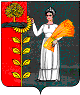 